West Yorkshire Police & Crime Panel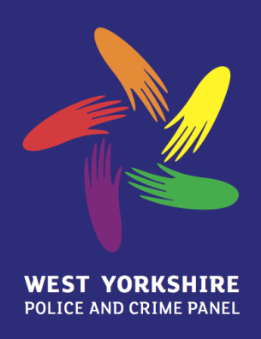 Room 20Town HallWakefield MDC      WF1 2HQTel: 01924 305323jonathan.skinner@awya.gov.ukclare.elliott@awya.gov.uk	samantha.wilkinson@awya.gov.uk11th July 2013To: 	Members of the West Yorkshire Police and Crime Panel	Councillors Jean Askew,  Les Carter, Sarah Ferriby, David Hall, Imran Hussain, Mohammed Iqbal, Alison Lowe, Ken Smith, Steven Sweeney, Michael Walls, Alan Wassall.  	Mr Roger Grasby, Mrs Jo SykesDear MemberMEETING OF THE WEST YORKSHIRE POLICE AND CRIME PANELFRIDAY 19th JULY I am pleased to invite you to attend a meeting of the West Yorkshire Police and Crime Panel, which will be held at 10:30am on Friday, 19th July in the Old Restaurant, Town Hall, Wakefield.The Agenda for the meeting is detailed on the following page.Yours sincerely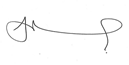 Joanne Roney OBEChief OfficerWest Yorkshire Police and Crime PanelAs a courtesty to colleagues, will you please ensure your mobile phones and pages are on silent prior to the start of the meeting.  Thank you.West Yorkshire Police and Crime Panel Friday July 19th, 10:30 – 12:00 pmOld Restaurant, Wakefield Town HallAgendaAcceptance of apologies for absence	2.	To approve, as a correct record, the minutes of the meeting of the Police and Crime Panel held  June 7th and deal with any matters arising	Minutes attached3.	To note any items which the Chair has agreed to add to the agenda on the grounds of urgency4.	Members’ Declaration of Interest	Members are reminded of the requirement to make an appropriate verbal Declaration at the meeting on any item(s) on the agenda in which they have an interest.  Having done so, Members are asked to complete a form detailing the Declaration, which will be available from the Committee and Members’ Services Officer at the meeting.5.	Community Safety Partnerships and the impact of the Commissioner 	For discussion 	Report attached6.	Crime and Disorder Scrutiny Committees and the impact of the Commissioner 	For discussion	Report attached7.	Strategic local authority engagement with the Commissioner, criminal justice agencies and other partners	For information 	Report to follow8.	Complaints  	Oral update9.	Forward Agenda Plan 2013/14				For information	Report attached10.	Any Other Business 	Of which notice has been given11.	Date and Time of Next Meeting	Friday 13th September, 10:30 – 12:00